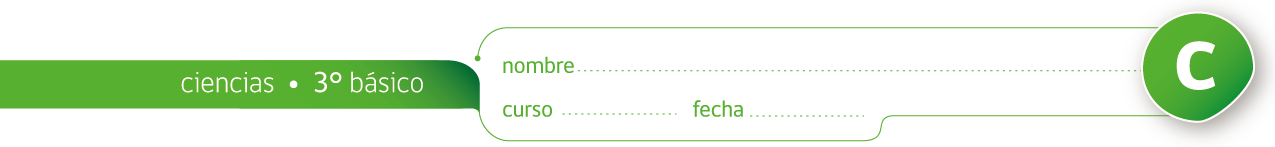 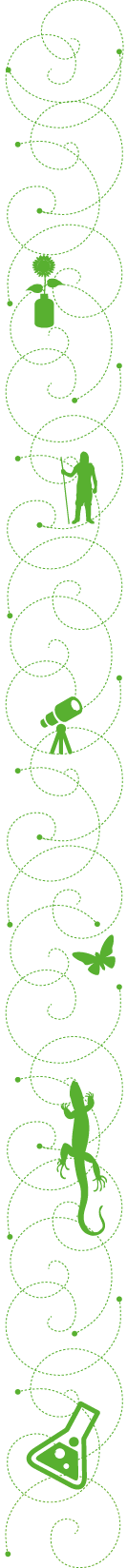 Experimento: función de las hojas en las plantas¿Qué función cumplirán las distintas partes de las hojas en  las plantas? Para responder a esta pregunta realizarán un experimento y necesitarán los siguientes materiales: 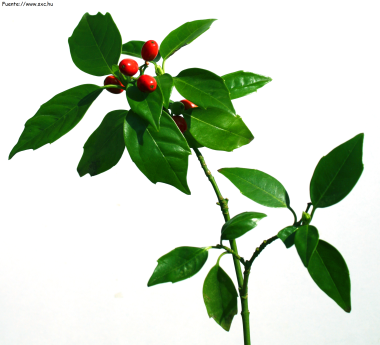 una planta con hartas hojas.vaselina. Sigan cuidadosamente estas instrucciones:cubran la cara expuesta al Sol (haz) de 4 hojas, con una capa gruesa de vaselina. Ilustrador: Félix Vallés Calvo En :recursostic.educacion.es Elijan otras 4 hojas y cubran la cara posterior con una capa gruesa de vaselina.• ¿Qué creen que ocurrirá con las hojas de las plantas?Dibujen y expliquen su predicción.Dejen la planta en algún lugar iluminado de la sala de clases, durante 2 semanas.durante ese tiempo, observen cada 2 días, lo que ocurre; dibujen en forma detallada y registren las observaciones, en el siguiente cuadro.Una vez finalizado el período de observación, discutan: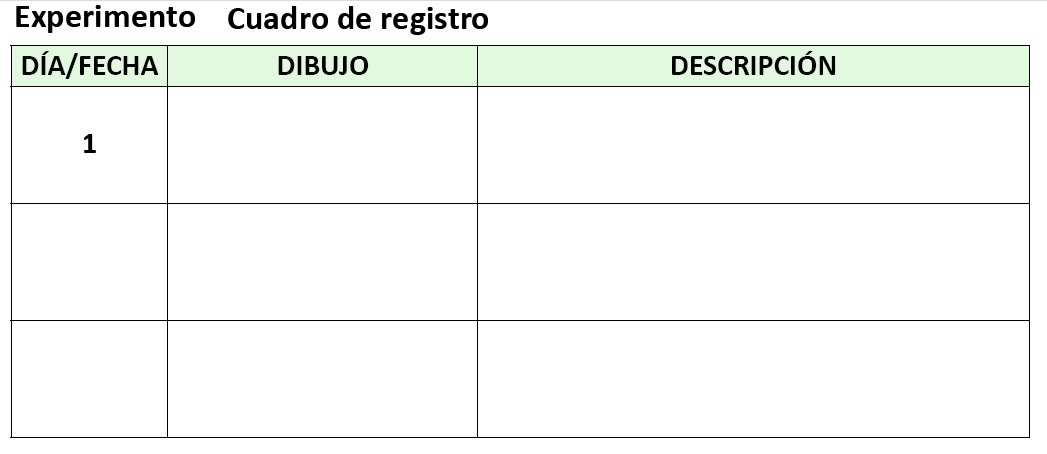 • ¿Fue correcta la predicción? Expliquen.• ¿Para qué sirve la vaselina en este experimento?• ¿Cómo explican lo ocurrido en el experimento?• ¿Qué conclusiones obtienen de los resultados de este experimento?Elaborado por: Mineduc. Módulo didáctico en escuelas rurales multigrado. Adaptado por Currículum en Línea.